07-400 Э-754 гусеничный тросовой экскаватор емкостью ковша 0.75 м3 с механическим приводом, прямая лопата, копание: глубина 1.73 м, радиус до 8.76 м, высота до 7.94 м, выгрузка: высота до 4.71 м, радиус до 7.65 м, рабочий цикл 20 сек, рабочий вес 29.5 т, КДМ-46 80 лс, 0.87 км/час, экскаваторный завод "Рабочий металлист" г. Кострома, 1951-56 г.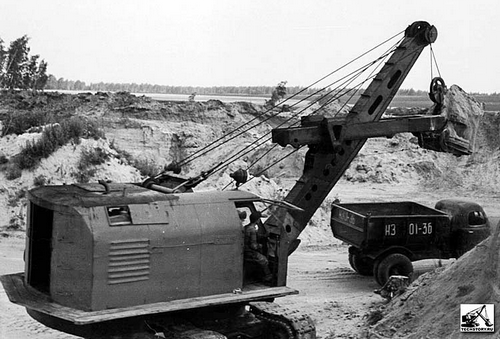  Непростую тему затронул производитель модели, взявшись за изготовление экскаваторов, тем более тросовых. Конечно, модель не сравнить ни по какому параметру с изделиями грандов мирового моделестроения, например NZG (Nurnberger Zinkdruckguss-Modelle, Nurnberg Deutschland), но ничего, «лиха беда - начало», все лучше, чем ничего. Кстати, это утверждение можно отнести и к значительному числу моделей нашей техники. Успеха вам, парни, «дорогу осилит идущий». Иначе, рискуем придать забвению историю наших строительных машин.Изготовитель: Костромской Ордена Трудового Красного Знамени (с 1965 г.) экскаваторный завод «Рабочий металлист» (ОАО «ЭКСКО») Министерства строительного, дорожного и коммунального машиностроения СССР.Источник: /techstory.ru. Спасибо А. Буздину и его коллегам. Первая модель экскаваторов этой группы с индексом Э-751 выпускалась с электродвигателем. С 1950 г. на экскаватор устанавливается дизель КДМ-46, и ему присваивается индекс Э-752. В 1951 г. экскаваторы Э-751 и Э-752 были подвергнуты значительной модернизации и начали выпускаться с индексом Э-753 с электродвигателем и индексом Э-754 с дизельным приводом. Кран грузоподъемностью 15 т на базе экскаваторов этой серии выпускался под маркой Э-755.Экскаваторы Э-751, Э-752, Э-753 и Э-754 применяются для механизации земляных работ сосредоточенного объема в промышленном и гидротехническом строительстве на строительстве шоссейных и железных дорог, в гравийно-песчаных и каменных карьерах как на вскрыше, так и по добыче инертных материалов. При наличии кранового оборудования экскаваторы используются на погрузочно-разгрузочных работах.Кинематические схемы экскаваторов Э-751 и Э-752 и экскаваторов Э-753 и Э-754 отличаются одна от другой только ходовой частью.Поворотная платформа экскаваторов представляет собой сборную конструкцию и состоит из следующих частей: центральной, изготовленной из фасонного стального литья, на которой помещены все основные механизмы и лебедки; задней из чугунного литья, которая служит для установки двигателя и одновременно используется в качестве противовеса; двух боковых настилов, которые являются площадками для обслуживания и на одной из них установленны механизмы управления.Ходовое оборудование гусеничное, многоопорного типа. Ходовая тележка состоит из ходовой рамы стального литья, которая опирается при помощи полуосей на две многоопорные рамные гусеничные тележки. На экскаваторах Э-751 и Э-752 привод к нижнему ходовому механизму осуществляется зубчатой передачей, а на экскаваторах Э-753 и Э-754 втулочно-роликовыми цепями с изогнутыми пластинами. Центральная цапфа, укрепленная в ходовой раме, является осью вращения поворотной платформы, опирающейся на многороликовый опорный круг, установленный на зубчатом венце поворотного круга. Рабочее оборудование экскаваторов сменное, в комплект которого входят прямая лопата, драглайн, грейфер и кран. Прямая лопата состоит из стрелы сварной конструкции коробчатого сечения, зависимого канатного напорного механизма, рукояти двухбалочной и ковша емкостью 0,75 м3 для тяжелых грунтов и 1 м3 для грунтов I-II категорий. Ковши сварные, задняя стенка литая, а передняя стенка штампованная из листового проката.  Поступательно-возвратное движение рукояти осуществляется кремальерными зубчатыми колесами напорного вала, сцепленными с кремальерными рейками рукояти. Стрела драглайна, грейфера и крана секционная, решетчатой сварной конструкции, длина которой может изменяться при помощи вставок разной длины. При работе со стрелой 15 м необходимо подвешивать дополнительный контргруз весом 600 кг.Управление экскаватором механическое, рычагами раздельного действия, расположенными в передней части кузова у сиденья машиниста. С 1956 г., заменив прекращенные производством экскаваторы Э-753 и Э-754, выпускался экскаватор Э-801 с ковшом емкостью 0,8 м3. Однако, его предшественник - не Э-754, а экскаватор Э-756. Но, сразу по завершению работ по его созданию, ему увеличили емкость ковша до 0,8 м3 и так появился Э-801.Технические характеристики. Общие данные.Габаритные размеры в метрах*- в знаменателе для экскаваторов Э-753 и Э-754Рабочее оборудованиеРабочие размеры прямой лопаты в метрахЭ-751 и Э-753Э-752 и Э-754Двигатель:ТипЭлектрическийДизель тракторныйМаркаАМ6-115/8КДМ-46Номинальная мощность:60 квт80 л.с.Номинальное число в об/мин725835Э-751 Э-753Э-752Э-754Скорость передвижения в км/ч0,900,840,9070,87Тяговое усилие на гусенице в т15151515Опорная площадъ гусениц в м23,63,63,63,6Шаг звена гусеничной ленты в мм250250250250Количество звеньев в одной ленте33333333Преодолеваемый уклон пути в град.18182020Число оборотов поворотной платформы в минуту:5,24,94,13,9Угол поворота платформы в град.360360360360Радиус, описываемый хвостовой частью3,47Габаритная ширина кузова3,155Габаритная высота крыши кузова от поверхности земли3,375Просвет под поворотной платформой1,075 / 1,082*Высота оси пяты стрелы1,63Расстояние от пяты стрелы до оси вращения1,10Длина гусеничного хода3,74 / 3,67*Ширина гусеничного хода2,975Ширина гусеничной ленты0,6ПараметрыПрямая лопатаДраглайнГрейферКранЕмкость ковша в м30,750,750,75---Грузоподъемность в т---------10 и 7,5Длина стрелы в м6,911 и 1511 и 1511 и 15Длина рукояти в м4,66---------Диаметр барабанов в мм:подъемного560560560560тягового560560------стрелового340340340340напорного560---------замыкающего------560---Скорость каната на барабане в м/сек:подъемного0,91 - 0,860,91 - 0,860,91 - 0,860,785.тягового---0,91 - 0,86------стрелового0,11 - 0,10,11 - 0,10,11 - 0,10,11 - 0,1напорного0,91 - 0,86---------замыкающего------0,91 - 0,86---Скорость подъема крюка в м/сек---------0,39Усилие на блоке ковша в т11,5------10Максимальное напорное усилие в т9,8---------Вес экскаватора в т---0,812------Э-751 и Э-75232,532,332,1 31,0Э-753 и Э-75429,529,629,728,3Среднее удельное давление на грунт в кг/см2---------0,203 и 0,406Э-751 и Э-7520,930,900,890,86Э-753 и Э-7540,830,830,830,79Угол наклона стрелы в град4560Глубина копания ниже уровня стоянки1,731,38Наибольший радиус копания на уровне стоянки6,274,55Наибольший радиус копания8,768,31Наибольшая высота копания6,787,94Наибольший радиус выгрузки7,657,20Высота выгрузки при наибольшем радиусе выгрузки2,442,85Наибольшая высота выгрузки4,715,75Радиус выгрузки при наибольшей высоте выгрузки7,727,03